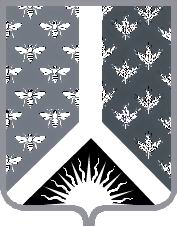 СОВЕТ НАРОДНЫХ ДЕПУТАТОВ НОВОКУЗНЕЦКОГО МУНИЦИПАЛЬНОГО РАЙОНАР Е Ш Е Н И Е от 27 ноября 2014 года № 79-МНПАО назначении публичных слушаний по проекту решения Совета народных депутатов Новокузнецкого муниципального района«О бюджете Новокузнецкого муниципального района на 2015 год и на плановый период 2016 и 2017 годов»Принято Советом народных депутатовНовокузнецкого муниципального района25 ноября 2014 года	1. Для обсуждения проекта решения Совета народных депутатов Новокузнецкого муниципального района «О бюджете Новокузнецкого муниципального района на 2015 год и на плановый период 2016 и 2017 годов» с участием жителей Новокузнецкого муниципального района назначить публичные слушания.	Инициатор проведения публичных слушаний – Совет народных депутатов Новокузнецкого муниципального района.	Вопрос публичных слушаний - проект решения Совета народных депутатов Новокузнецкого муниципального района «О бюджете Новокузнецкого муниципального района на 2015 год и на плановый период 2016 и 2017 годов».	Дата проведения публичных слушаний – 9 декабря 2014 года.	Место проведения публичных слушаний – г. Новокузнецк, ул. Сеченова, 25, большой зал.	Время начала публичных слушаний – 11.00 часов.	2. Учет предложений по проекту решения Совета народных депутатов Новокузнецкого муниципального района «О бюджете Новокузнецкого муниципального района на 2015 год и на плановый период 2016 и 2017 годов» осуществляет Совет народных депутатов Новокузнецкого муниципального района. 	Предложения по проекту решения Совета народных депутатов Новокузнецкого муниципального района «О бюджете Новокузнецкого муниципального района на 2015 год и на плановый период 2016 и 2017 годов» направляются в срок до 11 часов 9 декабря 2014 года по адресу: . Новокузнецк, ул. Сеченова, 25, каб. 46, тел/факс: 320840, e-mail: sndnvkz@mail.ru.3. Опубликовать настоящее Решение одновременно с проектом решения Совета народных депутатов Новокузнецкого муниципального района «О бюджете Новокузнецкого муниципального района на 2015 год и на плановый период 2016 и 2017 годов» в Новокузнецкой районной газете «Сельские вести».4. Настоящее Решение вступает в силу со дня, следующего за днем его официального опубликования. Председатель Совета народных депутатов Новокузнецкого муниципального района                                                                      О. Г. Шестопалова                                                                   Глава Новокузнецкого муниципального района                                                                       Е. А. Манузин